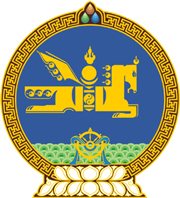 МОНГОЛ УЛСЫН ХУУЛЬ2024 оны 05 сарын 16 өдөр                                                                  Төрийн ордон, Улаанбаатар хотТӨСВИЙН ТОГТВОРТОЙ БАЙДЛЫН   ТУХАЙ ХУУЛЬД НЭМЭЛТ   ОРУУЛАХ ТУХАЙ1 дүгээр зүйл.Төсвийн тогтвортой байдлын тухай хуулийн 12 дугаар зүйлд доор дурдсан агуулгатай 12.3.10 дахь заалт нэмсүгэй: 	“12.3.10.олон нийтийн хэлэлцүүлгийн үр дүнг тусгасан талаарх мэдээлэл.”2 дугаар зүйл.Энэ хуулийг Монгол Улсын Их Хурлын хяналт шалгалтын тухай хууль /Шинэчилсэн найруулга/ хүчин төгөлдөр болсон өдрөөс эхлэн дагаж мөрдөнө.	МОНГОЛ УЛСЫН 	ИХ ХУРЛЫН ДАРГА 				Г.ЗАНДАНШАТАР 